Занятие по нравственно-патриотическому воспитанию в старшей группе.	Тема: Конкурс знатоков: знаешь ли ты свой город?Цель: формирование знаний детей о родном городе.Задачи:Образовательные:Закрепить знания детей об истории родного города, его достопримечательностях. Уточнить знания  детей о названии родного города, об арзамасцах. Закрепить знания детей о назначении домашнего адреса, о местонахождении детского сада, о правилах дорожного движения.Развивающие:Развивать у детей чувство восхищения красотой родного города. Развивать у детей воображение, связную речь, мышление. Воспитательные:Воспитывать любовь к родному городу и гордость за свою малую родину, ее жителей, желание сделать ее лучше.Предварительная работа: Целевая прогулка по ул. Калинина; беседы: о городе Арзамасе, «Мой домашний адрес», «Мой любимый детский сад», «Что полезного сделали люди возле подъезда моего дома, в подъезде, на улицах города», «Правила дорожного движения»;  рассматривание фотографий достопримечательностей города; подборка книг о родном городе; чтение и заучивание стихотворений, частушек, песен;  рисование на тему «Наш город»; разрешение проблемной ситуации «Зачем надо знать домашний адрес».Методические приемы:Конкурсы, беседа, дидактическая игра «Угадай, где я нахожусь», художественное слово, музыкальное сопровождение: частушки, песни «В Арзамасе мы живем», «По улице Калинина все дружно мы идем».Материалы:Выставка детских работ «Наш город», иллюстрации с видами родного города, улицы Калинина, герба города, план улицы Калинина, жетоны с логотипом герба города Арзамас.Непосредственная образовательная деятельность:Дети входят в зал под музыку «В Арзамасе мы живем». Дети встают в круг и читают хором стихотворение:Здравствуй, солнце золотое!Здравствуй, небо голубое!Здравствуй, вольный ветерок!Здравствуй, маленький дубок!Воспитатель:Мы живем в одном краю, Всех я вас приветствую!Ребенок:На широком просторе,Предрассветной порой,Встали алые зориНад родимой страной.С каждым годом все краше,Дорогие края…Лучше Родины нашейНет на свете друзья.Воспитатель:О чем, ребята, говорится в стихотворении? Дети:О Родине.Воспитатель:У каждого на земле человека есть Родина. Как вы думаете, что такое Родина?Ответы детей:Родина – это страна, в которой мы родились и живем. Родина - это земля, на которой жили, трудились наши предки. Родина – это место, где живут близкие и дорогие нам люди: мама, папа, бабушка, дедушка. Это место, где стоит наш детский сад.Это место, по которому люди скучают, находясь  в далеком краю, на чужой стороне.Родина – это наш город.Воспитатель: Ребята, как называется город, в котором мы живем?Дети:Город Арзамас.Воспитатель:У каждого города, как и у каждого человека, свой возраст. Наш город очень древний. Ему 406 лет. Как называют жителей нашего города?Дети:Арзамасцы.Воспитатель:Значит, вы все тоже арзамасцы. Дети, родной город близок и дорог сердцу каждого из нас. Здесь проходят детские годы, а часто и жизнь. Знать историю родного края – значит любить настоящее, каждый день вносить свой вклад в строительство новой жизни. Наш  город Арзамас - частица Нижегородской области, и нашей великой Родины – России. Сегодня мы узнаем, как хорошо вы знаете свой город. У нас две команды. Первая – девчата, вторая – парни. Команды будут отвечать на вопросы и выполнять самые разные задания. За правильные ответы и выполненные задания команды будут получать жетоны. В конце конкурса мы подсчитаем ваши жетоны, и та команда, которая наберет жетонов больше, будет победителем  «Знатоками родного города». Итак, наш конкурс знатоков начинается! Наш город очень большой. В нем много улиц. Каждая имеет свое название. Как называется улица, на которой расположен наш детский сад?Дети:Улица Калинина.Воспитатель:На улице много домов. У каждого дома свой номер. Как назвать одним словом улицу и номер дома, в котором вы живете?Дети:Адрес.Воспитатель:Зачем нужно знать свой домашний адрес?Ответы детей.За каждый правильный ответ команды получают по одному жетону.Воспитатель:Назовите свои домашние адреса.Ответы детей.Воспитатель:Сейчас вы видите план нашей улицы Калинина. Один из членов команды возьмет фигурку человека и поставит ее туда, куда я скажу.На плане указаны детский сад, аптека, магазин, «Вечный огонь», памятник воинам, драмтеатр, перекрестки. За каждый правильный ответ команды получают по одному жетону.Воспитатель:А теперь расскажите, как вы будете переходить дорогу: там, где стоит светофор, где нет светофора, где есть пешеходный переход.За каждый правильный ответ команды получают по одному жетону.Воспитатель:А теперь поиграем в игру «Где я нахожусь?».Воспитатель показывает детям по одной открытке с видами улицы Калинина. Дети должны рассказать о том месте, где находится воспитатель. За каждый правильный ответ команды получают по одному жетону.Воспитатель:Вы хорошо поработали, теперь пора отдохнуть. Дети споют частушки об Арзамасе.Ребенок:Арзамасские ребята –Мы нигде не пропадем.Отдыхаем, не скучаемИ в работе знаем толк.Ребенок:Кто поет про розы,Кто про мимозы.Мы споем вам про лучок,Топай звонче каблучок.Ребенок:Арзамасский наш лукНас спасет от всех недуг.Помогает он здоровью,Словно молоко коровье.Ребенок:Арзамасский наш лучокНе похож на кабачок.Хи – хи – хи, ха – ха – ха.Золотистые бока.Ребенок:Арзамасский наш лучокЕсть всегда так хочется.В нем есть много витаминов.Долго он не портится.Ребенок:Мы едим его зеленым.Мы едим его сырым.С арзамасским нашим лукомВсе болезни победим.Ребенок:Мы пропели вам частушки.Хорошо ли, плохо ли.Приглашаем в гости вас.В наш любимый Арзамас.Воспитатель:В нашем городе много жителей. Они прилагают много усилий, чтобы город был красивым: сделали горку – детям стало интересно играть возле дома, посадили цветы – стало красиво, покрасили стены в подъезде – в дом стало приятно входить. Сделать все это было нелегко, поэтому труд людей нужно ценить, уважать. То, что сделано руками людей, необходимо беречь. Все жители, и большие, и маленькие, любят свой город и хотят, чтобы он был красивым. А что могут сделать дети, чтобы их город был красивее? За каждый правильный ответ команды получают по одному жетону.Воспитатель:Последний наш конкурс – это чтение стихов о родном городе.Получают по одному жетону.Ребенок:На земле прекрасной выросДобрый город Арзамас.Сквозь столетья счастье вынес,Чтоб согреть сердца сейчас.Ребенок:Стоит над Тешей голубойНеповторимый город мой.Он сохранил в душе своей Мечты мятежных бунтарей.Ребенок:Страницы чистых, чистых книгСтране оставил в дарБоец, писатель, большевикИ гражданин -  Гайдар!Ребенок:Арзамас - это город старинный,
Край берёз, край лесов и полей.
Город статный, город красивый,
Край церквей и монастырей.Ребенок:В Золотое кольцо России
Арзамас-город прочат ввести,
Чтобы славилось его имя
На Российском туристском пути.Ребенок:Жура - жура - журавель!
Облетал он сто земель.
Облетал, обходил, 
Крылья, ноги натрудил.
Мы спросили журавля:
— Где же лучшая земля? Отвечал он, пролетая:
— Лучше нет родного края!Воспитатель:Вот и подошел к концу конкурс знатоков нашего города. Посчитаем, сколько жетонов собрали наши команды.Подсчитываются жетоны, объявляются победители, на память всем вручаются сувениры. Воспитатель:Дорогие ребята! Любите свою родину, свой город. Старайтесь больше узнать о его истории, берегите его природу, храните его обычаи и традиции, живите и трудитесь ради его блага. А теперь все вместе споем песню «По улице Калинина все дружно мы идем».Дети поют песню.1.По улице КалининаВсе дружно мы идем.И родную улицу Мы не узнаем.Припев:Широкая, зеленая.Красивая она.И такая чистая, Как ранняя весна.2. Дома многоэтажные,Цветы растут кругом.На улице КалининаДетсад – любимый дом.Припев:Широкая, зеленая.Красивая она.И такая чистая, Как ранняя весна.3. Мы любим нашу улицу,Желаем ей добра.Хотим, чтоб эта улицаЦвела, цвела, цвела.Припев:Широкая, зеленая.Красивая она.И такая чистая, Как ранняя весна.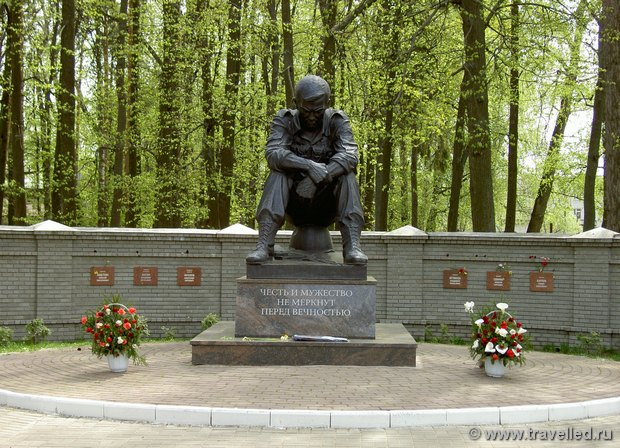 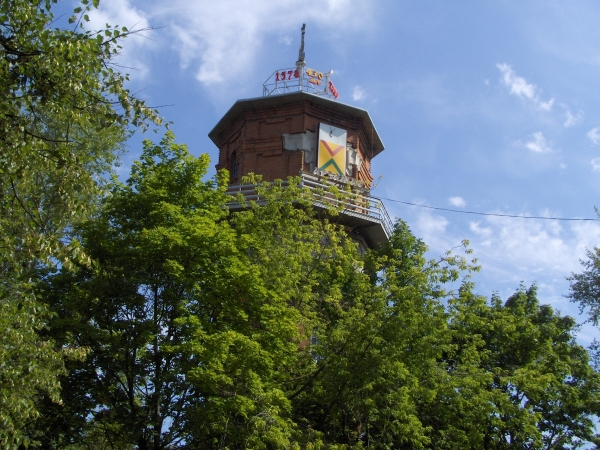 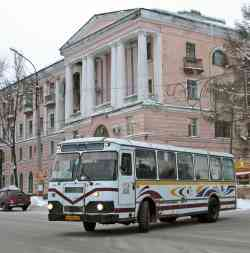 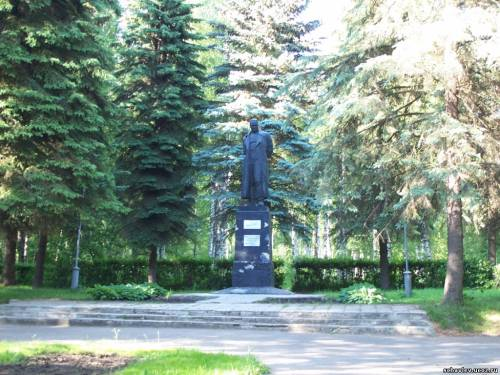 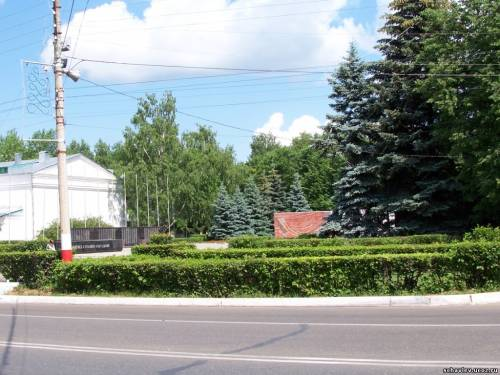 